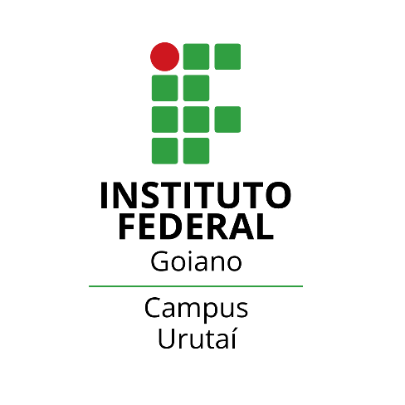 Instituto Federal de Educação, Ciência e Tecnologia Goiano – Campus UrutaíPrograma de Pós-Graduação em Ensino para a Educação BásicaTÍTULO DA DISSERTAÇÃO NOME DO(A) MESTRANDO(A)Orientador(a): Prof. Dr. Fulano de TalCoorientador(a): Prof. Dr. Fulano de TalUrutaí, xxxxx de 20xxxxNOME COMPLETO DO(A) MESTRANDO(A)Título da dissertaçãoOrientador(a) Prof. Dr. Fulano de Tal Coorientador(a)Prof. Dr. Fulano de TalDissertação apresentada ao Instituto Federal Goiano – Campus Urutaí, como parte das exigências do Programa de Pós-Graduação em Ensino para a Educação Básica para obtenção do título de Mestre.Urutaí (GO)20XXOs direitos de tradução e reprodução reservados.Nenhuma parte desta publicação poderá ser gravada, armazenada em sistemas eletrônicos, fotocopiada ou reproduzida por meios mecânicos ou eletrônicos ou utilizada sem a observância das normas de direito autoral.ISSN XX-XXX-XXXDados Internacionais de Catalogação na Publicação (CIP)Sistema Integrado de Bibliotecas – SIB/IF Goiano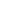 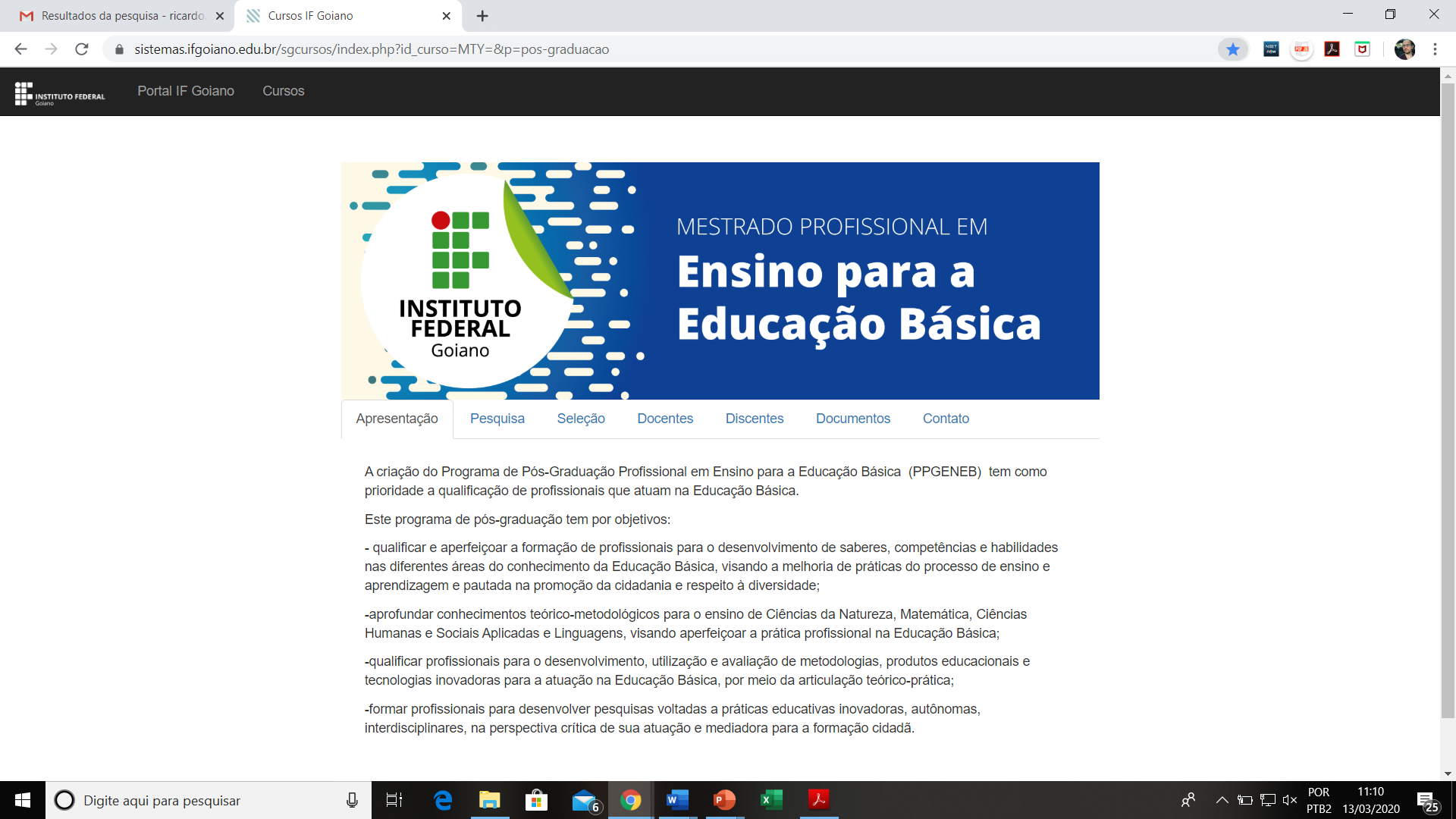 FICHA DE APROVAÇÃO DA DISSERTAÇÃODissertação de Mestrado APROVADA em XX de XXXXXX de XXXXXX, como parte das exigências para obtenção do Título de MESTRE EM ENSINO PARA A EDUCAÇÃO BÁSICA, pela Banca Examinadora especificada a seguir.“XXXXXX.”(XXXXX). AGRADECIMENTOSA página destinada aos agradecimentos cria oportunidade para o reconhecimento das pessoas ou instituições que tenham fornecido qualquer tipo de auxílio ao discente.A página destinada aos agradecimentos cria oportunidade para o reconhecimento das pessoas ou instituições que tenham fornecido qualquer tipo de auxílio ao discente.A página destinada aos agradecimentos cria oportunidade para o reconhecimento das pessoas ou instituições que tenham fornecido qualquer tipo de auxílio ao discente.A página destinada aos agradecimentos cria oportunidade para o reconhecimento das pessoas ou instituições que tenham fornecido qualquer tipo de auxílio ao discente.A página destinada aos agradecimentos cria oportunidade para o reconhecimento das pessoas ou instituições que tenham fornecido qualquer tipo de auxílio ao discente.A página destinada aos agradecimentos cria oportunidade para o reconhecimento das pessoas ou instituições que tenham fornecido qualquer tipo de auxílio ao discente.A página destinada aos agradecimentos cria oportunidade para o reconhecimento das pessoas ou instituições que tenham fornecido qualquer tipo de auxílio ao discente.A página destinadja aos agradecimentos cria oportunidade para o reconhecimento das pessoas ou instituições que tenham fornecido qualquer tipo de auxílio ao discente.A página destinada aos agradecimentos cria oportunidade para o reconhecimento das pessoas ou instituições que tenham fornecido qualquer tipo de auxílio ao discente.A página destinada aos agradecimentos cria oportunidade para o reconhecimento das pessoas ou instituições que tenham fornecido qualquer tipo de auxílio ao discente.A página destinada aos agradecimentos cria oportunidade para o reconhecimento das pessoas ou instituições que tenham fornecido qualquer tipo de auxílio ao discente.A página destinada aos agradecimentos cria oportunidade para o reconhecimento das pessoas ou instituições que tenham fornecido qualquer tipo de auxílio ao discente.A página destinada aos agradecimentos cria oportunidade para o reconhecimento das pessoas ou instituições que tenham fornecido qualquer tipo de auxílio ao discente.SUMÁRIOLISTA DE FIGURAS, QUADROS E TABELAS.................................................	.........................IXRESUMO.......................................................................................................................................... 10ABSTRACT...................................................................................................................................... 111. INTRODUÇÃO........................................................................................................................... 002. REVISÃO DE LITERATURA (Não obrigatória)3. OBJETIVOS  2.1 OBJETIVO GERAL………………………………………………………………………….00  2.2 OBJETIVOS ESPECÍFICOS………………………………………………………………..004. CAPÍTULO 1 ou ARTIGO 14.1 aslnasnalsknasln............................................................................................................................004.2 salknlakbslkabslabs.....................................................................................................................004.3 salknlakbslkabslabs.....................................................................................................................005. CAPÍTULO 2 ou ARTIGO 25.1 aslnasnalsknasln............................................................................................................................005.2 salknlakbslkabslabs....................................................................................................................005.3 salknlakbslkabslabs.....................................................................................................................00....6. PRODUTO EDUCACIONAL DESENVOLVIDO6.1 aslnasnalsknasln............................................................................................................................006.2 salknlakbslkabslabs....................................................................................................................006.3 salknlakbslkabslabs.....................................................................................................................007. CONCLUSÃO......................................................................................................... 008. REFERÊNCIAS	......................................................................................................................... 00ANEXOS .........................................................................................................................................00APÊNDICES ....................................................................................................................................00LISTA DE FIGURAS, QUADROS E TABELASFigura 1- adadadaddadadadadadadadadadadadadadadadadadadadadadadadadadadadadadadada .................................................................................................................................................... xxTÍTULO RESUMO Vcvcvcvcvcvcvcvcvcvcvcvcvcvchdhgdhgeygehcvhgegehvfehedgghvhdvjdshvcdcgygchvschvehggchbvcyecycygeghdcvhdvchvdcecycyveyvcyvcycdeyedvcyvgcyevcyvcyveyeyeyeyeyey Vcvcvcvcvcvcvcvcvcvcvcvcvcvchdhgdhgeygehcvhgegehvfehedgghvhdvjdshvcdcgygchvschvehggchbvcyecycygeghdcvhdvchvdcecycyveyvcyvcycdeyedvcyvgcyevcyvcyveyeyeyeyeyey Vcvcvcvcvcvcvcvcvcvcvcvcvcvchdhgdhgeygehcvhgegehvfehedgghvhdvjdshvcdcgygchvschvehggchbvcyecycygeghdcvhdvchvdcecycyveyvcyvcycdeyedvcyvgcyevcyvcyveyeyeyeyeyey Vcvcvcvcvcvcvcvcvcvcvcvcvcvchdhgdhgeygehcvhgegehvfehedgghvhdvjdshvcdcgygchvschvehggchbvcyecycygeghdcvhdvchvdcecycyveyvcyvcycdeyedvcyvgcyevcyvcyveyeyeyeyeyey Vcvcvcvcvcvcvcvcvcvcvcvcvcvchdhgdhgeygehcvhgegehvfehedgghvhdvjdshvcdcgygchvschvehggchbvcyecycygeghdcvhdvchvdcecycyveyvcyvcycdeyedvcyvgcyevcyvcyveyeyeyeyeyey Vcvcvcvcvcvcvcvcvcvcvcvcvcvchdhgdhgeygehcvhgegehvfehedgghvhdvjdshvcdcgygchvschvehggchbvcyecycygeghdcvhdvchvdcecycyveyvcyvcycdeyedvcyvgcyevcyvcyveyeyeyeyeyey Vcvcvcvcvcvcvcvcvcvcvcvcvcvchdhgdhgeygehcvhgegehvfehedgghvhdvjdshvcdcgygchvschvehggchbvcyecycygeghdcvhdvchvdcecycyveyvcyvcycdeyedvcyvgcyevcyvcyveyeyeyeyeyey Vcvcvcvcvcvcvcvcvcvcvcvcvcvchdhgdhgeygehcvhgegehvfehedgghvhdvjdshvcdcgygchvschvehggchbvcyecycygeghdcvhdvchvdcecycyveyvcyvcycdeyedvcyvgcyevcyvcyveyeyeyeyeyey Vcvcvcvcvcvcvcvcvcvcvcvcvcvchdhgdhgeygehcvhgegehvfehedgghvhdvjdshvcdcgygchvschvehggchbvcyecycygeghdcvhdvchvdcecycyveyvcyvcycdeyedvcyvgcyevcyvcyveyeyeyeyeyey.Palavras-chave: Aaaaaa, Bbbbbbbbbbbb, Ccccccccccccc, Dddddddddddd, Eeeeeeeeeeeeee, Iiiiiiiiiiiiiiiiiiii. TITLE ABSTRACTVcvcvcvcvcvcvcvcvcvcvcvcvcvchdhgdhgeygehcvhgegehvfehedgghvhdvjdshvcdcgygchvschvehggchbvcyecycygeghdcvhdvchvdcecycyveyvcyvcycdeyedvcyvgcyevcyvcyveyeyeyeyeyey Vcvcvcvcvcvcvcvcvcvcvcvcvcvchdhgdhgeygehcvhgegehvfehedgghvhdvjdshvcdcgygchvschvehggchbvcyecycygeghdcvhdvchvdcecycyveyvcyvcycdeyedvcyvgcyevcyvcyveyeyeyeyeyey Vcvcvcvcvcvcvcvcvcvcvcvcvcvchdhgdhgeygehcvhgegehvfehedgghvhdvjdshvcdcgygchvschvehggchbvcyecycygeghdcvhdvchvdcecycyveyvcyvcycdeyedvcyvgcyevcyvcyveyeyeyeyeyey Vcvcvcvcvcvcvcvcvcvcvcvcvcvchdhgdhgeygehcvhgegehvfehedgghvhdvjdshvcdcgygchvschvehggchbvcyecycygeghdcvhdvchvdcecycyveyvcyvcycdeyedvcyvgcyevcyvcyveyeyeyeyeyey Vcvcvcvcvcvcvcvcvcvcvcvcvcvchdhgdhgeygehcvhgegehvfehedgghvhdvjdshvcdcgygchvschvehggchbvcyecycygeghdcvhdvchvdcecycyveyvcyvcycdeyedvcyvgcyevcyvcyveyeyeyeyeyey Vcvcvcvcvcvcvcvcvcvcvcvcvcvchdhgdhgeygehcvhgegehvfehedgghvhdvjdshvcdcgygchvschvehggchbvcyecycygeghdcvhdvchvdcecycyveyvcyvcycdeyedvcyvgcyevcyvcyveyeyeyeyeyey Vcvcvcvcvcvcvcvcvcvcvcvcvcvchdhgdhgeygehcvhgegehvfehedgghvhdvjdshvcdcgygchvschvehggchbvcyecycygeghdcvhdvchvdcecycyveyvcyvcycdeyedvcyvgcyevcyvcyveyeyeyeyeyey Vcvcvcvcvcvcvcvcvcvcvcvcvcvchdhgdhgeygehcvhgegehvfehedgghvhdvjdshvcdcgygchvschvehggchbvcyecycygeghdcvhdvchvdcecycyveyvcyvcycdeyedvcyvgcyevcyvcyveyeyeyeyeyey VcvcvcvcvcvcvcvcvcvcvcvcvcvchdhgdhgeygehcvhgegehvfehedgghvhdvjdshvcdcgygchvschvehggchbvcyecycygeghdcvhdvchvdcecycyveyvcyvcycdeyedvcyvgcyevcyvcyveyeyeyeyeyeyKeywords: Aaaaaa, Bbbbbbbbbbbb, Ccccccccccccc, Dddddddddddd, Eeeeeeeeeeeeee, Iiiiiiiiiiiiiiiiiiii.1. INTRODUÇÃOAaaaaaaaaaaaaaagfsgfgsffdstsgfsgfstysgshashgdyugdwhbwhwdhgwygwghwgdhwgdwyuwgAaaaaaaaaaaaaaagfsgfgsffdstsgfsgfstysgshashgdyugdwhbwhwdhgwygwghwgdhwgdwyuwghghghfAaaaaaaaaaaaaaagfsgfgsffdstsgfsgfstysgshashgdyugdwhbwhwdhgwygwghwgdhwgdwyuwghghghfAaaaaaaaaaaaaaagfsgfgsffdstsgfsgfstysgshashgdyugdwhbwhwdhgwygwghwgdhwgdwyuwghghghfAaaaaaaaaaaaaaagfsgfgsffdstsgfsgfstysgshashgdyugdwhbwhwdhgwygwghwgdhwgdwyuwghghghfAaaaaaaaaaaaaaagfsgfgsffdstsgfsgfstysgshashgdyugdwhbwhwdhgwygwghwgdhwgdwyuwghghghfAaaaaaaaaaaaaaagfsgfgsffdstsgfsgfstysgshashgdyugdwhbwhwdhgwygwghwgdhwgdwyuwghghghfAaaaaaaaaaaaaaagfsgfgsffdstsgfsgfstysgshashgdyugdwhbwhwdhgwygwghwgdhwgdwyuwghghghfAaaaaaaaaaaaaaagfsgfgsffdstsgfsgfstysgshashgdyugdwhbwhwdhgwygwghwgdhwgdwyuwghghghfAaaaaaaaaaaaaaagfsgfgsffdstsgfsgfstysgshashgdyugdwhbwhwdhgwygwghwgdhwgdwyuwghghghfAaaaaaaaaaaaaaagfsgfgsffdstsgfsgfstysgshashgdyugdwhbwhwdhgwygwghwgdhwgdwyuwghghghfAaaaaaaaaaaaaaagfsgfgsffdstsgfsgfstysgshashgdyugdwhbwhwdhgwygwghwgdhwgdwyuwghghghfAaaaaaaaaaaaaaagfsgfgsffdstsgfsgfstysgshashgdyugdwhbwhwdhgwygwghwgdhwgdwyuwghghghfAaaaaaaaaaaaaaagfsgfgsffdstsgfsgfstysgshashgdyugdwhbwhwdhgwygwghwgdhwgdwyuwghghghfAaaaaaaaaaaaaaagfsgfgsffdstsgfsgfstysgshashgdyugdwhbwhwdhgwygwghwgdhwgdwyuwghghghfAaaaaaaaaaaaaaagfsgfgsffdstsgfsgfstysgshashgdyugdwhbwhwdhgwygwghwgdhwgdwyuwghghghfAaaaaaaaaaaaaaagfsgfgsffdstsgfsgfstysgshashgdyugdwhbwhwdhgwygwghwgdhwgdwyuwghghghfAaaaaaaaaaaaaaagfsgfgsffdstsgfsgfstysgshashgdyugdwhbwhwdhgwygwghwgdhwgdwyuwghghghfAaaaaaaaaaaaaaagfsgfgsffdstsgfsgfstysgshashgdyugdwhbwhwdhgwygwghwgdhwgdwyuwghghghfAaaaaaaaaaaaaaagfsgfgsffdstsgfsgfstysgshashgdyugdwhbwhwdhgwygwghwgdhwgdwyuwghghghfAaaaaaaaaaaaaaagfsgfgsffdstsgfsgfstysgshashgdyugdwhbwhwdhgwygwghwgdhwgdwyuwghghghfAaaaaaaaaaaaaaagfsgfgsffdstsgfsgfstysgshashgdyugdwhbwhwdhgwygwghwgdhwgdwyuwghghghfAaaaaaaaaaaaaaagfsgfgsffdstsgfsgfstysgshashgdyugdwhbwhwdhgwygwghwgdhwgdwyuwghghghfAaaaaaaaaaaaaaagfsgfgsffdstsgfsgfstysgshashgdyugdwhbwhwdhgwygwghwgdhwgdwyuwghghghfAaaaaaaaaaaaaaagfsgfgsffdstsgfsgfstysgshashgdyugdwhbwhwdhgwygwghwgdhwgdwyuwghghghfAaaaaaaaaaaaaaagfsgfgsffdstsgfsgfstysgshashgdyugdwhbwhwdhgwygwghwgdhwgdwyuwghghghfAaaaaaaaaaaaaaagfsgfgsffdstsgfsgfstysgshashgdyugdwhbwhwdhgwygwghwgdhwgdwyuwghghghfAaaaaaaaaaaaaaagfsgfgsffdstsgfsgfstysgshashgdyugdwhbwhwdhgwygwghwgdhwgdwyuwghghghfAaaaaaaaaaaaaaagfsgfgsffdstsgfsgfstysgshashgdyugdwhbwhwdhgwygwghwgdhwgdwyuwghghghfAaaaaaaaaaaaaaagfsgfgsffdstsgfsgfstysgshashgdyugdwhbwhwdhgwygwghwgdhwgdwyuwghghghfAaaaaaaaaaaaaaagf2. CAPÍTULO 1 OU ARTIGO 12.1.  xxxxxAaaaaaaaaaaaaaagfsgfgsffdstsgfsgfstysgshashgdyugdwhbwhwdhgwygwghwgdhwgdwyuwghghghfAaaaaaaaaaaaaaagfsgfgsffdstsgfsgfstysgshashgdyugdwhbwhwdhgwygwghwgdhwgdwyuwghghghfAaaaaaaaaaaaaaagfsgfgsffdstsgfsgfstysgshashgdyugdwhbwhwdhgwygwghwgdhwgdwyuwghghghfAaaaaaaaaaaaaaagfsgfgsffdstsgfsgfstysgshashgdyugdwhbwhwdhgwygwghwgdhwgdwyuwghghghfAaaaaaaaaaaaaaagfsgfgsffdstsgfsgfstysgshashgdyugdwhbwhwdhgwygwghwgdhwgdwyuwghghghfAaaaaaaaaaaaaaagfsgfgsffdstsgfsgfstysgshashgdyugdwhbwhwdhgwygwghwgdhwgdwyuwghghghfAaaaaaaaaaaaaaagfsgfgsffdstsgfsgfstysgshashgdyugdwhbwhwdhgwygwghwgdhwgdwyuwghghghfAaaaaaaaaaaaaaagfsgfgsffdstsgfsgfstysgshashgdyugdwhbwhwdhgwygwghwgdhwgdwyuwghghghfAaaaaaaaaaaaaaagfsgfgsffdstsgfsgfstysgshashgdyugdwhbwhwdhgwygwghwgdhwgdwyuwghghghfAaaaaaaaaaaaaaagfsgfgsffdstsgfsgfstysgshashgdyugdwhbwhwdhgwygwghwgdhwgdwyuwghghghfAaaaaaaaaaaaaaagfsgfgsffdstsgfsgfstysgshashgdyugdwhbwhwdhgwygwghwgdhwgdwyuwghghghfAaaaaaaaaaaaaaagfsgfgsffdstsgfsgfstysgshashgdyugdwhbwhwdhgwygwghwgdhwgdwyuwghghghfAaaaaaaaaaaaaaagfsgfgsffdstsgfsgfstysgshashgdyugdwhbwhwdhgwygwghwgdhwgdwyuwghghghfAaaaaaaaaaaaaaagfsgfgsffdstsgfsgfstysgshashgdyugdwhbwhwdhgwygwghwgdhwgdwyuwghghghfAaaaaaaaaaaaaaagfsgfgsffdstsgfsgfstysgshashgdyugdwhbwhwdhgwygwghwgdhwgdwyuwghghghfAaaaaaaaaaaaaaagfsgfgsffdstsgfsgfstysgshashgdyugdwhbwhwdhgwygwghwgdhwgdwyuwghghghfAaaaaaaaaaaaaaagfsgfgsffdstsgfsgfstysgshashgdyugdwhbwhwdhgwygwghwgdhwgdwyuwghghghfAaaaaaaaaaaaaaagfsgfgsffdstsgfsgfstysgshashgdyugdwhbwhwdhgwygwghwgdhwgdwyuwghghghfAaaaaaaaaaaaaaagfsgfgsffdstsgfsgfstysgshashgdyugdwhbwhwdhgwygwghwgdhwgdwyuwghghghfAaaaaaaaaaaaaaagfsgfgsffdstsgfsgfstysgshashgdyugdwhbwhwdhgwygwghwgdhwgdwyuwghghghfAaaaaaaaaaaaaaagfsgfgsffdstsgfsgfstysgshashgdyugdwhbwhwdhgwygwghwgdhwgdwyuwghghghfAaaaaaaaaaaaaaagfsgfgsffdstsgfsgfstysgshashgdyugdwhbwhwdhgwygwghwgdhwgdwyuwghghghfAaaaaaaaaaaaaaagfsgfgsffdstsgfsgfstysgshashgdyugdwhbwhwdhgwygwghwgdhwgdwyuwghghghfAaaaaaaaaaaaaaagfsgfgsffdstsgfsgfstysgshashgdyugdwhbwhwdhgwygwghwgdhwgdwyuwghghghfAaaaaaaaaaaaaaagfsgfgsffdstsgfsgfstysgshashgdyugdwhbwhwdhgwygwghwgdhwgdwyuwghghghfAaaaaaaaaaaaaaagfsgfgsffdstsgfsgfstysgshashgdyugdwhbwhwdhgwygwghwgdhwgdwyuwghghghfAaaaaaaaaaaaaaagfsgfgsffdstsgfsgfstysgshashgdyugdwhbwhwdhgwygwghwgdhwgdwyuwghghghfAaaaaaaaaaaaaaagfsgfgsffdstsgfsgfstysgshashgdyugdwhbwhwdhgwygwghwgdhwgdwyuwghghghfAaaaaaaaaaaaaaagfsgfgsffdstsgfsgfstysgshashgdyugdwhbwhwdhgwygwghwgdhwgdwyuwghghghfAaaaaaaaaaaaaaagfsgfgsffdstsgfsgfstysgshashgdyugdwhbwhwdhgwygwghwgdhwgdwyuwghgkkkkkkkkkkkkkkkjbjgugyvgygyit6tiytyrtrtrtrtvtitvttctrctrtruictruttvtittimmmmmmmmmmmmmmmmm.2.2. xxxxxAaaaaaaaaaaaaaagfsgfgsffdstsgfsgfstysgshashgdyugdwhbwhwdhgwygwghwgdhwgdwyuwghghghfAaaaaaaaaaaaaaagfsgfgsffdstsgfsgfstysgshashgdyugdwhbwhwdhgwygwghwgdhwgdwyuwghghghfAaaaaaaaaaaaaaagfsgfgsffdstsgfsgfstysgshashgdyugdwhbwhwdhgwygwghwgdhwgdwyuwghghghfAaaaaaaaaaaaaaagfsgfgsffdstsgfsgfstysgshashgdyugdwhbwhwdhgwygwghwgdhwgdwyuwghghghfAaaaaaaaaaaaaaagfsgfgsffdstsgfsgfstysgshashgdyugdwhbwhwdhgwygwghwgdhwgdwyuwghghghfAaaaaaaaaaaaaaagfsgfgsffdstsgfsgfstysgshashgdyugdwhbwhwdhgwygwghwgdhwgdwyuwghghghfAaaaaaaaaaaaaaagfsgfgsffdstsgfsgfstysgshashgdyugdwhbwhwdhgwygwghwgdhwgdwyuwghghghfAaaaaaaaaaaaaaagfsgfgsffdstsgfsgfstysgshashgdyugdwhbwhwdhgwygwghwgdhwgdwyuwghghghfAaaaaaaaaaaaaaagfsgfgsffdstsgfsgfstysgshashgdyugdwhbwhwdhgwygwghwgdhwgdwyuwghghghfAaaaaaaaaaaaaaagfsgfgsffdstsgfsgfstysgshashgdyugdwhbwhwdhgwygwghwgdhwgdwyuwghghghfAaaaaaaaaaaaaaagfsgfgsffdstsgfsgfstysgshashgdyugdwhbwhwdhgwygwghwgdhwgdwyuwg3. CAPÍTULO 2 OU ARTIGO 2AaaaaaaaaaaaaaagfsgfgsffdstsgfsgfstysgshashgdyugdwhbwhwdhgwygwghwgdhwgdwyuwghghghfAaaaaaaaaaaaaaagfsgfgsffdstsgfsgfstysgshashgdyugdwhbwhwdhgwygwghwgdhwgdwyuwghghghfAaaaaaaaaaaaaaagfsgfgsffdstsgfsgfstysgshashgdyugdwhbwhwdhgwygwghwgdhwgdwyuwghghghfAaaaaaaaaaaaaaagfsgfgsffdstsgfsgfstysgshashgdyugdwhbwhwdhgwygwghwgdhwgdwyuwghghghfAaaaaaaaaaaaaaagfsgfgsffdstsgfsgfstysgshashgdyugdwhbwhwdhgwygwghwgdhwgdwyuwghghghfAaaaaaaaaaaaaaagfsgfgsffdstsgfsgfstysgshashgdyugdwhbwhwdhgwygwghwgdhwgdwyuwghghghfAaaaaaaaaaaaaaagfsgfgsffdstsgfsgfstysgshashgdyugdwhbwhwdhgwygwghwgdhwgdwyuwghghghfAaaaaaaaaaaaaaagfsgfgsffdstsgfsgfstysgshashgdyugdwhbwhwdhgwygwghwgdhwgdwyuwghghghfAaaaaaaaaaaaaaagfsgfgsffdstsgfsgfstysgshashgdyugdwhbwhwdhgwygwghwgdhwgdwyuwghghghfAaaaaaaaaaaaaaagfsgfgsffdstsgfsgfstysgshashgdyugdwhbwhwdhgwygwghwgdhwgdwyuwghghghfAaaaaaaaaaaaaaagfsgfgsffdstsgfsgfstysgshashgdyugdwhbwhwdhgwygwghwgdhwgdwyuwg.4. PRODUTO EDUCACIONALAaaaaaaaaaaaaaagfsgfgsffdstsgfsgfstysgshashgdyugdwhbwhwdhgwygwghwgdhwgdwyuwgghghfAaaaaaaaaaaaaaagfsgfgsffdstsgfsgfstysgshashgdyugdwhbwhwdhgwygwghwgdhwgdwyuwghghghfAaaaaaaaaaaaaaagfsgfgsffdstsgfsgfstysgshashgdyugdwhbwhwdhgwygwghwgdhwgdwyuwghghghfAaaaaaaaaaaaaaagfsgfgsffdstsgfsgfstysgshashgdyugdwhbwhwdhgwygwghwgdhwgdwyuwghghghfAaaaaaaaaaaaaaagfsgfgsffdstsgfsgfstysgshashgdyugdwhbwhwdhgwygwghwgdhwgdwyuwghghghfAaaaaaaaaaaaaaagfsgfgsffdstsgfsgfstysgshashgdyugdwhbwhwdhgwygwghwgdhwgdwyuwghghghfAaaaaaaaaaaaaaagfsgfgsffdstsgfsgfstysgshashgdyugdwhbwhwdhgwygwghwgdhwgdwyuwghghghfAaaaaaaaaaaaaaagfsgfgsffdstsgfsgfstysgshashgdyugdwhbwhwdhgwygwghwgdhwgdwyuwghghghfAaaaaaaaaaaaaaagfsgfgsffdstsgfsgfstysgshashgdyugdwhbwhwdhgwygwghwgdhwgdwyuwghghghfAaaaaaaaaaaaaaagfsgfgsffdstsgfsgfstyugdwhbwhwdhgwygwghwgdhwgdwyuwghghghfAaaaaaaaaaaaaaagfsgfgsffdstsgfsgfstysgshashgdyugdwhbwhwdhgwygwghwgdhwgdwyuwghghghfAaaaaaaaaaaaaaagfsgfgsffdstsgfsgfstyugdwhbwhwdhgwygwghwgdhwgdwyuwghghghfAaaaaaaaaaaaaaagfsgfgsffdstsgfsgfstysgshashgdyugdwhbwhwdhgwygwghwgdhwgdwyuwghghghfAaaaaaaaaaaaaaagfsgfgsffdstsgfsgfst6. CONCLUSÃOAaaaaaaaaaaaaaagfsgfgsffdstsgfsgfstysgshashgdyugdwhbwhwdhgwygwghwgdhwgdwyuwgghghfAaaaaaaaaaaaaaagfsgfgsffdstsgfsgfstysgshashgdyugdwhbwhwdhgwygwghwgdhwgdwyuwghghghfAaaaaaaaaaaaaaagfsgfgsffdstsgfsgfstysgshashgdyugdwhbwhwdhgwygwghwgdhwgdwyuwghghghfAaaaaaaaaaaaaaagfsgfgsffdstsgfsgfstysgshashgdyugdwhbwhwdhgwygwghwgdhwgdwyuwghghghfAaaaaaaaaaaaaaagfsgfgsffdstsgfsgfstysgshashgdyugdwhbwhwdhgwygwghwgdhwgdwyuwghghghfAaaaaaaaaaaaaaagfsgfgsffdstsgfsgfstysgshashgdyugdwhbwhwdhgwygwghwgdhwgdwyuwghghghfAaaaaaaaaaaaaaagfsgfgsffdstsgfsgfstysgshashgdyugdwhbwhwdhgwygwghwgdhwgdwyuwghghghfAaaaaaaaaaaaaaagfsgfgsffdstsgfsgfstysgshashgdyugdwhbwhwdhgwygwghwgdhwgdwyuwghghghfAaaaaaaaaaaaaaagfsgfgsffdstsgfsgfstysgshashgdyugdwhbwhwdhgwygwghwgdhwgdwyuwghghghfAaaaaaaaaaaaaaagfsgfgsffdstsgfsgfstysgshashgdyugdwhbwhwdhgwygwghwgdhwgdwyuwghghghfAaaaaaaaaaaaaaagfsgfgsffdstsgfsgfstysgshashgdyugdwhbwhwdhgwygwghwgdhwgdwyuwg.7. REFERÊNCIASSeguir normas do PPG-ENEB.ANEXO I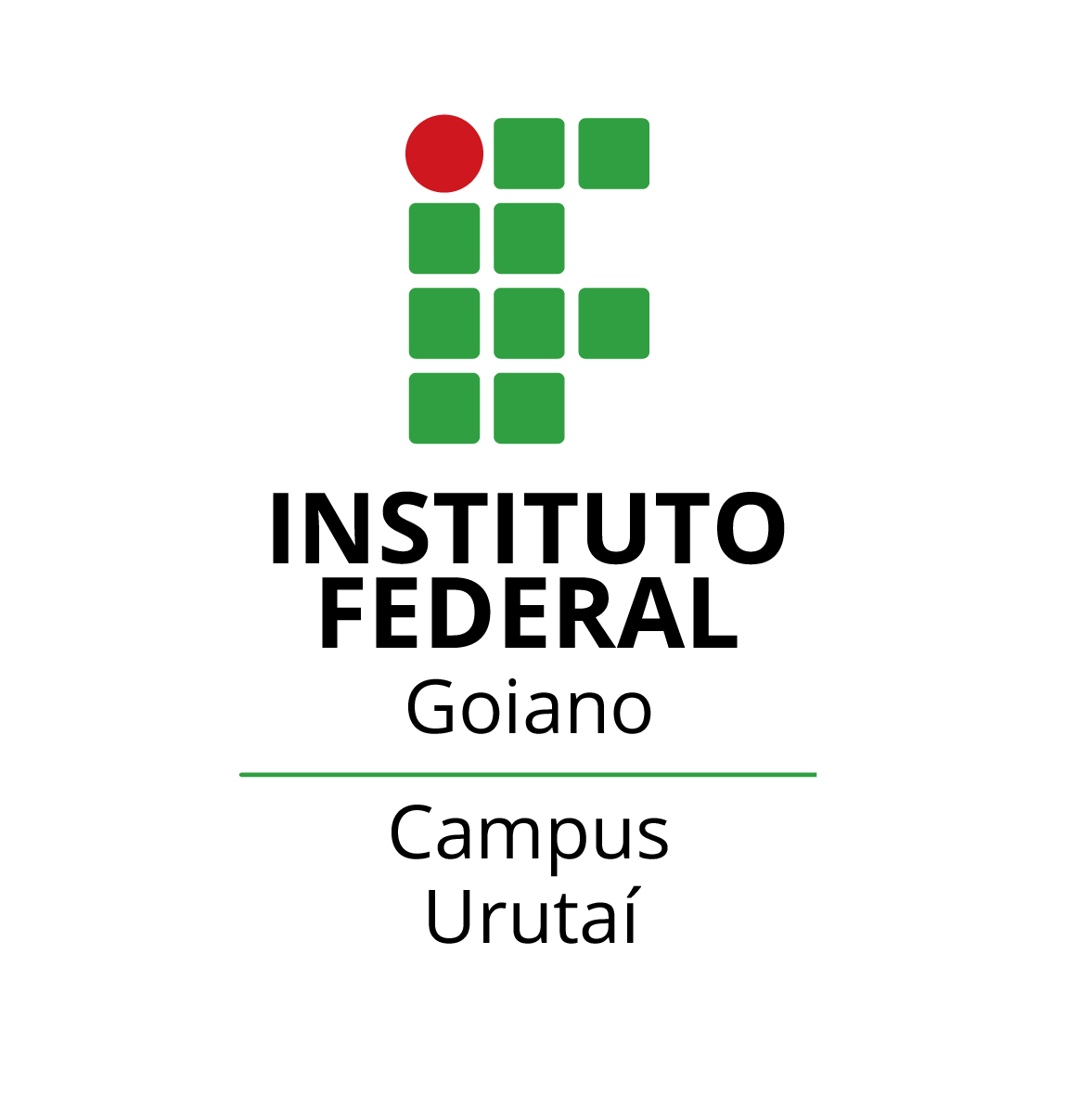 Título da dissertação:Orientador(a):Coorientador(a):Autor(a):Prof. Dr. xxxxxxxxxOrientador(a), IF Goiano – Campus UrutaíPresidenteProf. Dr. xxxxxxxIF Goiano – Campus UrutaíMembro titularProf. Dr. xxxxxxxxxIF Goiano – Campus UrutaíMembro titularProf. Dr. xxxxxxxxxIF Goiano – Campus UrutaíMembro titular